London Bandits Hockey Association  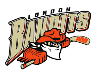 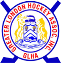 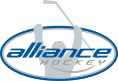 London Bandits Hockey Association  London Bandits Hockey Association  London Bandits Hockey Association  MinutesDate August 13 2019time 7:00 pmnICHOLS ARENA Meeting called byGRAHAM BABBAGE, PresidentType of meetingRegular  SecretaryLUISA GOULD, SECRETARYWelcomeGRAHAM, Chair welcomed everyone and called the meeting to order at 7:09 pmATTENDANCELisa McIntyre, Kim Tilford, Robert Moore, Sandy Cheesman, Tina Barnes, Craig Loyst, Ashlie Hawkins, Ryan Hawkins, Allana Watson, Sara Williams, Nancy Putzer, Lynsey Lamont, Jack Boyce, Chris Ferguson, Tonya Ferguson, Michelle Drown, Don Drown, Mike Branco, Bill Watson, Keith Woods (Alliance Rep) Gary Chenier, Lisa Ford, Nancy Putzer, Vicky Bossenberry, Gail Moore, Sara HunterACCEPTANCE OF MINUTESMOTION Minutes acceptance:  Loyst/ Chenier Omissions:  Under risk management- missing Coach as second person to report it to,   Under VP of House league-  Vp has permission to do what they want,   Clarification was requested on this omission-  Should read Vp has the authority to run the program under the direction of the board of directors approval and following protocols, and policies  , Under Risk management we don’t listen to anonymous complaints. Motion not passed.  PresidentRowan’s law was introduced July 01st and this is a mandatory form that all of our players and coaching and bench staff must complete before setting on the ice. Concussion protocol in place, up on our website Question: where is supposed to be directed to?  It was originally supposed to be the Registrars but that is requesting a lot of them.  It is being directed to the secretary at the moment and she has been collecting it, it can go to the risk of development convenor, he asked it not to be sent to him. Question if they are 18 do they still have to complete it. Yes, all players Dressing Room policy change has been implemented Keith Wood from the Alliance explained the process to all board members. Must have 2 Coach’s trained at all doors, girl’s door etc Its to protect all of us. We all need to have a back up plan and contingency plan with back up coach’s trained and all in case coach’s cant be there. Select Program- GLHA is looking for someone to run it.  Any Interest please forwards to Graham Novice MD- Consistency across all the regions. Meeting as a group to fix the inconsistencies Jack Boyce has accepted to run the MD Championship and have Novice and Atom to the divisions. Question: What is different about the Atom.  We are modelling the Minor atom like the Novice program. Fall Tryouts, later start times, tournament game at end instead of championship. GLHA Wide advertisement- staying the same, all associations will run their ownBoundaries- conflicting information about the Lambeth territories LRG- still up in the air tabled for SeptemberTreasurer-  GLHA still looking for a treasurer Fall Clinics set up for Sept and Oct Creating a Resolution committee through the GLHAKey’s and Passcodes, anyone whom has a key and a passcode please let Luisa know tonight so we can get this figured out.  The only time that you would need to get is in after hours.  Question: Key’s people have keys that don’t have keys, We don’t have access to Nichols after hours, No ice in Argyle. If you want to do coach’s interviews, please use the Nichols office.  Our GroupGraham reminded us to respect those talking and to allow them to do their report and ask questions at the end of their reports there are many of us. Respect for others, we need to have in trust kind of attitude and help each other and stay positive 30 plus people on our board and we are all not going to agree.  The best product about the kids Question: Re the Game sheets, are the Ipads bought, is the Wifi up and running? Yes, the Ipads are bought, the program is launched on our website, and once we hear more, we will keep you updated. We have ordered back up game sheets in case there is an issue. -Grant opportunity with flip and give for teams to obtain a grant. -- coach’s workshops in Kitchener its up on our website, opportunity to earn pts  Vice PresidentSara has had some request for timekeepers, and she has asked them to email her back in September and if you know of anyone 12 and older a part of our organization please email SaraContact previous timekeepers whom is coming back and or not coming backRisk ManagemntDisciplinary Committee formed, whom is under this role titleConcerns about viewing Police records and having access to HCR, he was advised he was allowed to view this by the HCR staff at the Alliance.   Keith Advised Ryan that he has the incorrect information Declarations/ Police Checks are overdue at this point. Concerns of the placement of the Police records Police Checks are not to be kept and they are to be destroyed a copy of them from year to year. Anonymous Complaints – We don’t accept them, but we need to make sure they are read and look after especially if there is a serious complaint.  We all need to be open book, we all know the facts, yet people don’t put their names on it. . Suggestion to put their name on the evaluations so they can’t bypass it Mandatory on the complaint process is the name fields and email address fields Treasurer report:A reminder to all board staff, if you have monies to hand into our treasurer during the year please do not leave in mailboxes. Please email the treasure and she will meet up with you to collect the funds. Question: re HL GLHA fees on our balance sheet, will get back with an answerMEETING FOLLOW -UPSLRG follow up discussionsGame Sheet IncorporationREGISTRATIONREGISTRATION Still going through registrations 232 emails to go through, honouring people that registered on the day of early bird registrationWorking hard to help people to make payments etc via etransfer, payment plans etc we want kids to play** please note will have to get these numbers corrected, as Tonya was busy and unable to help me out before handing these out. Wanted to clarify numbers were correct because I didn’t think I heard them properly.  Still going through registrations 232 emails to go through, honouring people that registered on the day of early bird registrationWorking hard to help people to make payments etc via etransfer, payment plans etc we want kids to play** please note will have to get these numbers corrected, as Tonya was busy and unable to help me out before handing these out. Wanted to clarify numbers were correct because I didn’t think I heard them properly. ICe ConvenorICe ConvenorMeeting with referee’s put on on hold till SeptemberNo ice at Argyle in September, at NicholsMD schedule for tryouts attached to teams Need direction on Minor Novice planning for tryouts have no direction. Meeting with referee’s put on on hold till SeptemberNo ice at Argyle in September, at NicholsMD schedule for tryouts attached to teams Need direction on Minor Novice planning for tryouts have no direction. VP of Competitive VP of Competitive Mustangs:*****mustangs have their own account*****The mustangs would like their own bank account, $650 from every player $11050 17 players per team, 8 teams $88,400 bump upSponsorship $1000 per 8 teams $8000Tryouts $80 per player goes to association 178 kids tried out for mustangs from bandits $80 $11,040.00How much did we pay for ice? our portion was $3131.67 so we profited from tryouts for mustangs $7908.33Website fee $100 per eight teams $800Total of mustangs contributing is $97,20070 players are bandits $45500We will pay for our own ice, and all our stuff we need to you are all so against the competitive teams but they bring in a lot of revenue If Graham and Sara can talk about this MD teams is $450 17 players times 8 teams also$750 sponsorship$75 website feeTryouts $75 each London Bandits:• DS1 is set for Sept. 21/22 8-5 both days At Kinsmen Ice – 2-4 on Sunday• Shamrock interlock schedule which will work out much better this season our teams lost very badly against their A teams which are Major agesMajor teams would play our CC and below (last year was B and above)Minor teams would play our AE teams (last year was CC and below)Our schedule models with 5,6, or 7 games for each team. the schedule should done that works for both leagues.• I have set up Bullying and Harrassment seminars for our Peewee and Bantam agesEarl Nichols Park - Nichols Wed 2019-09-18 07:00 PM 2019-09-18 09:00 PM Meeting Room((will do Atom – Peewee))Lambeth Arena and Wed 2019-09-25 07:00 PM 2019-09-25 09:00 PM Community Ctr. – Lambeth ((Bantam and Midget)) Seniors RoomAtom coaches have asked to be included I will look at getting a session for them also **Two deep rule has changed because of a complaint** this is still up for discussions at the GLHA and Alliance OHF Dressing Room PolicyTo provide a safe and comfortable dressing room environment with proper supervision for the player and team officials. It will be the Policy of the Ontario Hockey Federation that, when any player under the age of 18 is in the team dressing room(s) before, during and after a game or practice, a minimum of two of the following shall be present in the dressing room(s) or immediately outside the dressing room(s) with the door ajar: two team or club/association officials, properly screened or one such official and an adult person associated with the team.Club officials are defined as Coaching Staff of a team. Adult person associated with the team must be properly screened. It is the recommendation of Alliance Hockey that supervision be conducted by team coaching staff as a Coach, Assistant Coach, Trainer or Manager are best equipped to deal with bullying and creating an atmosphere of respect and chemistry for the team which is crucial for team success.If you have any questions as it relates to this bulletin, please do not hesitate to contact your Local Association or Alliance Hockey Regional Vice President.SanctionsAny person found to be in violation of this policy will receive a warning for a first offence, a two-week suspension for a second offence, and a one-year suspension for a third offenceIN Camera session about concerns addressed at a previous meeting was read by NPutzer Mustangs:*****mustangs have their own account*****The mustangs would like their own bank account, $650 from every player $11050 17 players per team, 8 teams $88,400 bump upSponsorship $1000 per 8 teams $8000Tryouts $80 per player goes to association 178 kids tried out for mustangs from bandits $80 $11,040.00How much did we pay for ice? our portion was $3131.67 so we profited from tryouts for mustangs $7908.33Website fee $100 per eight teams $800Total of mustangs contributing is $97,20070 players are bandits $45500We will pay for our own ice, and all our stuff we need to you are all so against the competitive teams but they bring in a lot of revenue If Graham and Sara can talk about this MD teams is $450 17 players times 8 teams also$750 sponsorship$75 website feeTryouts $75 each London Bandits:• DS1 is set for Sept. 21/22 8-5 both days At Kinsmen Ice – 2-4 on Sunday• Shamrock interlock schedule which will work out much better this season our teams lost very badly against their A teams which are Major agesMajor teams would play our CC and below (last year was B and above)Minor teams would play our AE teams (last year was CC and below)Our schedule models with 5,6, or 7 games for each team. the schedule should done that works for both leagues.• I have set up Bullying and Harrassment seminars for our Peewee and Bantam agesEarl Nichols Park - Nichols Wed 2019-09-18 07:00 PM 2019-09-18 09:00 PM Meeting Room((will do Atom – Peewee))Lambeth Arena and Wed 2019-09-25 07:00 PM 2019-09-25 09:00 PM Community Ctr. – Lambeth ((Bantam and Midget)) Seniors RoomAtom coaches have asked to be included I will look at getting a session for them also **Two deep rule has changed because of a complaint** this is still up for discussions at the GLHA and Alliance OHF Dressing Room PolicyTo provide a safe and comfortable dressing room environment with proper supervision for the player and team officials. It will be the Policy of the Ontario Hockey Federation that, when any player under the age of 18 is in the team dressing room(s) before, during and after a game or practice, a minimum of two of the following shall be present in the dressing room(s) or immediately outside the dressing room(s) with the door ajar: two team or club/association officials, properly screened or one such official and an adult person associated with the team.Club officials are defined as Coaching Staff of a team. Adult person associated with the team must be properly screened. It is the recommendation of Alliance Hockey that supervision be conducted by team coaching staff as a Coach, Assistant Coach, Trainer or Manager are best equipped to deal with bullying and creating an atmosphere of respect and chemistry for the team which is crucial for team success.If you have any questions as it relates to this bulletin, please do not hesitate to contact your Local Association or Alliance Hockey Regional Vice President.SanctionsAny person found to be in violation of this policy will receive a warning for a first offence, a two-week suspension for a second offence, and a one-year suspension for a third offenceIN Camera session about concerns addressed at a previous meeting was read by NPutzer Vp Of HouseLeague TEAMSIn the process of getting coach’s have sent out previous emails to coach’s and asked them to sign up on our website as I don’t know whom they are but still not much responseI am not responsible for IP program- that is the IP program convenor and they will be running and looking after their coaches.  I need a key for argyle / Nichols to host the meetings It was suggested to borrow Ryan’s keys There will be no accommodation requests for players to be on other players teams, it is becoming difficult to make sure we have balanced teams.  The VP of Housel league has the ability to run the program as they choose to see fit based on the protocols, policies and board approval.  7 coaches thus far In the process of getting coach’s have sent out previous emails to coach’s and asked them to sign up on our website as I don’t know whom they are but still not much responseI am not responsible for IP program- that is the IP program convenor and they will be running and looking after their coaches.  I need a key for argyle / Nichols to host the meetings It was suggested to borrow Ryan’s keys There will be no accommodation requests for players to be on other players teams, it is becoming difficult to make sure we have balanced teams.  The VP of Housel league has the ability to run the program as they choose to see fit based on the protocols, policies and board approval.  7 coaches thus far Player Development So far, we have 6 (six) IP/Novice players and 5 (five) Atom/PeeWee/MD players registered to date and tentatively one on-ice helper. I presented the program to the MD Coaches at their meeting last night.  It was well received.  I had an MD coach offer to volunteer for on-ice instruction but I have not received confirmation.I would like to send out the promotional info to the MD coaches now that I have met them and talked with them. Paul and I will be getting together before the end of the month to discuss the layout of the program.  I think that we could present our basic plan to the Board at the September meeting and then produce another promotional piece that we can use to advertise it to our members.I contacted Ben Walmsley via phone and e-mail, the Goalie Clinic guy.  I let him know that the program is running on Sundays at 6:30 pm at Argyle.  I need start and end dates to make it complete.  I asked Ben via e-mail if he wanted to put a few words together to help promote the clinic to boost attendance and participation.  We may have a volunteer for Ben for the on-ice portion as well.Next steps:Meet with the HL coaches to discuss the program and look for volunteers.Can we send out the promotional information to all Bandits coaches via e-mail as a reminder that we need volunteers and to promote the program?SponsorshipPromotionsNumber of Companies Contacted 47Returning Sponsors – 6Picture DayJack Ross TrophiesPizza NovaMcDonaldsBHiDodge Caravan Kids (Should receive info soon)New Sponsors – 1 Allouette Contracting (Form provided awaiting return)Declined – 9 No Response either way – 31Sponsorship was requests was not started soon enough to make an impact this yearI will start campaigning for sponsorship for next year in January when people are preparing budgetsEfforts continue to bring on more sponsorsTournamentsWill report on September meeting  ( Dan Pulham )5 teams registered as follows(LBM tournament) Minor Atom - 1Atom - 1Peewee - 2Midget - 12 teams paid, waiting on cheques from 3. A few more teams inquiring. Emails going out to past teams this week. Equipment Inventory of what we have and what we don’t have in the next few weeksWatching IP numbers might have to get more jerseysDirectors At LargePhotographer has been set up for Oct 27 8-8 pm and retake Oct 29 6 pm to 10 pm at Nichols waiting for juvenile schedule Parent rep meeting getting organized (Wiliams handing over parent rep manual to the directors) OLD BusinessSelect program- If GLHA can’t find a replacement person and isn’t going to run, ask if our association can run our own if there is enough interest.  Within the parameter that they set. New BusinessMOTION Motion to accept Derick Skelton for the Position of Peewee House league Convenor  (chenier, loyst) Motion carried with 26 votesMotion to accept the 2 candidates for Midget Convenor  Kim Reynolds, Aaron Vanatta  (chenier, Watson) Motion carried  with 20 votes-  Reynold new Midget Convenor – Check with Aaron Vanatta if he would like  to be the director at large to fill that role. Motion to accept  Iza Hornblower  for the  Board of directors at largeMotion carried with 22 votes  adjournmentMOTION “That the meeting be adjourned.” (Drown, Boyce)Motion was Carried 22 votes 